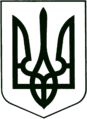  УКРАЇНА
МОГИЛІВ-ПОДІЛЬСЬКА МІСЬКА РАДА
ВІННИЦЬКОЇ ОБЛАСТІ  РІШЕННЯ №778        Про намір передачі в оренду нерухомого майна комунальної власності за адресою: м. Могилів-Подільський, площа Шевченка, 6/16 та включення його до Переліку об’єктів другого типу          Керуючись ст.ст. 26, 59, 60 Закону України «Про місцеве самоврядування в Україні», ст.ст. 2, 3, 4, 6, частиною 1 ст. 15 Закону України «Про оренду державного та комунального майна», постановою Кабінету Міністрів України від 27.05.2022р. №634 «Про особливості оренди державного та комунального майна у період воєнного стану», Порядком передачі в оренду державного та комунального майна, затвердженим постановою Кабінету Міністрів України від 03.06.2020р. №483, Порядком оренди майна комунальної власності Могилів-Подільської міської територіальної громади Могилів-Подільського району Вінницької області, затвердженого рішенням 31 сесії Могилів-Подільської міської ради 6 скликання від 30.04.2013р. №740, розглянувши клопотання начальника Управління житлово-комунального господарства Могилів-Подільської міської ради Стратійчука І.П. від 29.05.2023 р. №04-19/310, клопотання начальника Служби у справах дітей Могилів-Подільської міської ради Квачко Т.В. від 30.05.2023р. №01-21/393, клопотання начальника фінансово-економічного управління Могилів-Подільської міської ради Власюк М.В. від 07.06.2023р. №128, -   міська рада ВИРІШИЛА:Включити до Переліку об’єктів другого типу, що передаються в оренду без проведення аукціону нерухоме майно комунальної власності Могилів -Подільської міської територіальної громади, а саме: приміщення першого та другого поверхів загальною площею 178,6 кв. м нежитлової будівлі за адресою: Вінницька область, м. Могилів-Подільський, пл. Шевченка, будинок 6/16, а саме:- приміщення першого поверху №№5, 7, 8, 9, 13, загальною площею 80,5 кв. м,   з урахуванням площі загального користування (згідно з технічною   документацією на об’єкт);     - приміщення першого поверху №№4, 12, загальною площею 23,4 кв. м,        з урахуванням площі загального користування (згідно з технічною        документацією на об’єкт);- приміщення другого поверху №№4, 7, 8 та приміщення третього поверху   №№7, 10, загальною площею 74,7 кв. м, з урахуванням площі загального         користування (згідно з технічною документацією на об’єкт).      2. Передати в оренду Управлінню житлово-комунального господарства Могилів-Подільської міської ради (ЄДРПОУ 21724512) об’єкт оренди – нерухоме майно комунальної власності Могилів-Подільської міської територіальної громади, а саме: приміщення №№ 5, 7, 8, 9, 13 першогоповерху, загальною площею 80,5 кв. м, з урахуванням площі загального користування, нежитлової будівлі за адресою: Вінницька область, м. Могилів-Подільський, пл. Шевченка, будинок 6/16. 3. Передати в оренду Службі у справах дітей Могилів-Подільської міської ради (ЄДРПОУ 41115104) об’єкт оренди - нерухоме майно комунальної власності Могилів-Подільської міської територіальної громади, а саме: приміщення №№4, 12 першого поверху, загальною площею 23,4 кв. м, з урахуванням площі загального користування, нежитлової будівлі за адресою: Вінницька область, м. Могилів-Подільський, пл. Шевченка, будинок 6/16. 4. Передати в оренду Фінансово-економічному управлінню Могилів-Подільської міської ради (ЄДРПОУ 02311454) об’єкт оренди - нерухоме майно комунальної власності Могилів-Подільської міської територіальної громади, а саме: приміщення другого поверху №№4, 7, 8 та приміщення третього поверху №№7, 10, загальною площею 74,7 кв. м, з урахуванням площі загального користування, нежитлової будівлі за адресою: Вінницька область, м. Могилів-Подільський, пл. Шевченка, будинок 6/16. 5. Затвердити умови, на яких здійснюється оренда майна, зазначеного в пунктах 1-3 даного рішення:- передача майна в оренду – без проведення аукціону;- цільове призначення – розміщення органу місцевого самоврядування,    установ, діяльність яких фінансується за рахунок місцевого бюджету;  - розмір орендної плати – 1 гривня на рік, без урахування ПДВ (пункт      5.6.1. Порядку оренди майна комунальної власності територіальної громади    міста Могилева-Подільського); - строк оренди - 5 років з дати набрання чинності договору оренди.           6. Виконавчому комітету Могилів-Подільської міської ради надати дозвіл як балансоутримувачу та орендодавцю зазначеного майна вносити інформацію до електронної торгової системи та здійснювати всі дії з передачі майна в оренду, передбачені чинним законодавством України.        7. Контроль за виконанням даного рішення покласти на першого заступника міського голови Безмещука П.О. та на постійну комісію міської ради з питань комунальної власності, житлово-комунального господарства, енергозбереження та транспорту (Гаврильченко Г.М.).         Міський голова                                                   Геннадій ГЛУХМАНЮКВід 04.08.2023р.33 сесії            8 скликання